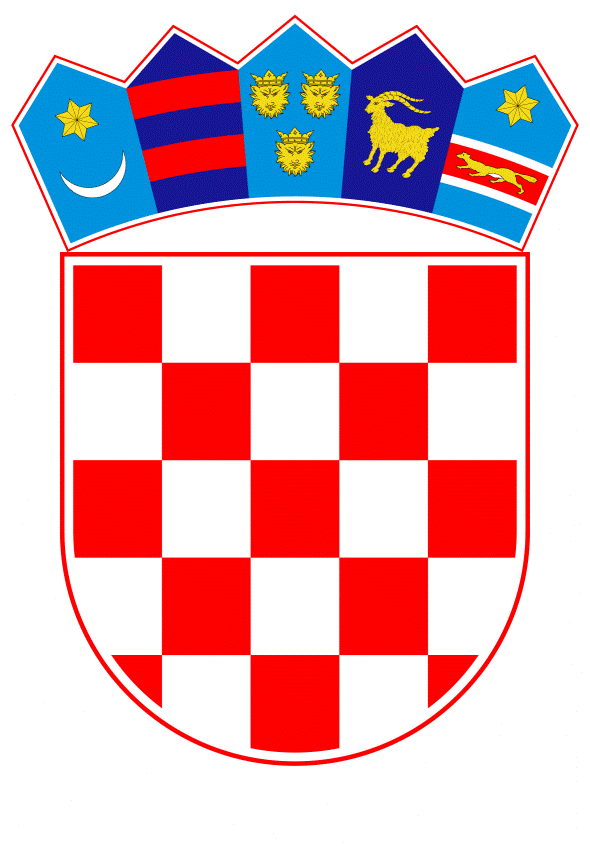 VLADA REPUBLIKE HRVATSKEZagreb, 30. prosinca 2020.______________________________________________________________________________________________________________________________________________________________________________________________________________________________Prijedlog		Na temelju članka 31. stavka 2. Zakona o Vladi Republike Hrvatske (Narodne novine, br.  150/11, 119/14, 93/16 i 116/18), a u vezi s Nacionalnom strategijom poticanja čitanja za razdoblje od 2017. do 2020. godine, koju je Vlada Republike Hrvatske donijela Odlukom, KLASA: 022-03/17-04/373, URBROJ: 50301-27/25-17-5, od 2. studenoga 2017., Vlada Republike Hrvatske je na sjednici održanoj ________________ 2020. donijelaO D L U K Uo proglašenju 2021. godine "Godinom čitanja" u Republici HrvatskojI.		Godina 2021. proglašava se "Godinom čitanja" u Republici Hrvatskoj. II.		Zadužuje se Ministarstvo kulture i medija, u suradnji s Ministarstvom znanosti i obrazovanja, za operativnu provedbu programa kojima će se obilježiti "Godina čitanja" i postupka za prihvaćanje pokroviteljstva pojedinih programa.III.		Sredstva za provedbu ove Odluke osigurana su u Državnom proračunu Republike Hrvatske za 2021. godinu, na razdjelu Ministarstva kulture i medija.IV.		Ova Odluka stupa na snagu danom donošenja, a objavit će se u Narodnim novinama.KLASA:URBROJ:Zagreb,	PREDSJEDNIK	mr. sc. Andrej PlenkovićOBRAZLOŽENJEPad interesa za knjigu i čitanje, novi načini čitanja u digitalnom okruženju i nedostatna kompetencija pismenosti od svakog društva zahtijevaju da se sustavno i strateški bavi pitanjima kulture pismenosti. Pokazalo se prijeko potrebnim izraditi strateški dokument razvoja kulture čitanja i pismenosti koji će povezati i uskladiti djelovanje svih čimbenika u lancu – od autora, preko nakladnika do knjige i čitatelja.Na sjednici Vlade, održanoj 2. studenoga 2017. godine, usvojena je Nacionalna strategija poticanja čitanja koja pridonosi razvoju kulture čitanja i omogućava što većem dijelu društva čitanje sa zadovoljstvom i razumijevanjem. Mjere i aktivnosti iz Akcijskog plana Strategije kao što su program Rođeni za čitanje, natječaji za djecu i mlade,  istraživanje vezano za čitanje s Nacionalnim centrom za vanjsko vrednovanje obrazovanja, stručni skupovi za savjetnike Agencije za odgoj i obrazovanje i učitelje i nastavnike,  provode se od njezinog donošenja.Uslijed pandemije i smanjene mogućnosti organizacije i sudjelovanja u kulturnim događanjima, na dosada uobičajene načine, jedna od kulturnih djelatnosti koja bi u ovoj situaciji mogla priskrbiti više pozornosti i vremena jest upravo čitanje.Akcijskim planom Nacionalne strategije poticanja čitanja  za 2020. godinu predviđena je priprema i proglašenje "Godine čitanja" i posebno Dana čitanja (mjera 1.3.1. priprema koordinirane medijske kampanje - izraditi konceptualni i organizacijski okvir koji će povezati postojeće i osmisliti nove aktivnosti u jedinstvenu nacionalnu kampanju; mjera 1.3.2. proglasiti Godinu čitanja, osmisliti i organizirati dan(e) čitanja).Budući da je čitanje jedan od preduvjeta sudjelovanja u kulturi, ono izravno i neizravno utječe na poboljšanje ukupne kvalitete života pojedinca i društva što nam je u ovim iznimnim okolnostima prijeko potrebno. Čitanje ima najmanje dvije dimenzije – intelektualnu (spoznajnu) i emocionalnu (doživljajnu) – ono ne unaprjeđuje samo razumijevanje i kritički pristup životu, pojedincu i zajednici već pridonosi i cjelovitom osobnom razvoju. Posebno nam je to važno za djecu, mlade i one najstarije koji su u ovoj situaciji posebno izolirani. Budući da se sklonost čitanju i predčitalačke vještine razvijaju od najranije dobi, osobito je važno posebnu pažnju posvetiti čitanju djeci i njihovu čitanju, prije svega zato što ono pozitivno utječe na njihov emocionalni razvoj i na njihove jezične i opće spoznajne sposobnosti − potiče pamćenje i maštu, poboljšava pažnju, produbljuje znanje, razvija emocionalnu osjetljivost, jača samopouzdanje, a jednako tako pomaže u stvaranju međugeneracijskih veza između djece i odraslih. Užitak u čitanju u tome ima neizostavnu ulogu i može itekako pomoći. Tijekom "Godine čitanja" osmisli će se i provodit nove aktivnosti (dodijeliti nagrada za najbolju knjižaru, objaviti natječaj za najbolju video najavu knjige za učenike osnovnih i srednjih škola, proglasit će se "ambasadori čitanja", organizirati međunarodna konferencija o čitanju, dodijeliti nagrada mladih za književnost, organizirati "mala noćna čitanja" i dr.) koje će doprinijeti afirmaciji čitanja. Aktivnosti koje Ministarstvo kulture i medija i drugi dionici u kulturi redovno provode u cilju promocije knjige i čitanja, tijekom "Godine čitanja" dobit će dodatnu vidljivost.U okviru Operativnog programa "Učinkoviti ljudski potencijali 2014.-2020." Ministarstvo kulture i medija objavit će Poziv na dostavu projektnih prijedloga "Čitanjem do uključivog društva" ukupnog iznosa 41.000.000,00 kuna. Poziv predviđa pripremu i provedbu participativnih aktivnosti poticanja čitanja i razvoja čitalačkih kompetencija i aktivnosti podizanja javne svijesti o važnosti čitanja za osobni razvoj i društvenu integraciju, namijenjenih pripadnicima ranjivih skupina uključujući i one kojima je pristup knjizi umanjen. Vidljivost u medijskom prostoru osigurat ćemo i kontinuiranim praćenjem "Godine čitanja" kroz različite medije i na društvenim mrežama. Sveobuhvatnost poticanja čitanja uključit će i segmente medijske pismenosti kao važne teme na nacionalnoj i europskoj razini.Zašto nam je još čitanje važno? Identifikacijski modeli koji se javljaju u književnosti nude mogućnosti za uspješnije razumijevanje međuljudske komunikacije, bolje rješavanje konflikata ili potpunije shvaćanje onoga što nam u životu pomaže ili što nam prijeti. Čitanje povećava emotivnu inteligenciju i toleranciju i što je danas posebno važno, povećava razinu empatije i spremnosti da se pomogne drugom. Puno je različitih emocionalno-spoznajnih, stručnih i korisnih razloga za poticanje čitanje, ali jednako tako je važno čitanje koje razvija samosvijest, samopouzdanje i vrijednosti koje nisu uvijek mjerljive, vidljive, ali su dugoročno važne za kvalitetu života pojedinca i opće dobro zajednice. Upravo zato je 2021. godina pravi trenutak za proglašavanje "Godine čitanja" u kojoj će cijela Hrvatska čitati zajedno.Sredstva potrebna za realiziranje Godine čitanja osigurana su u Državnom proračunu Republike Hrvatske za 2021. godinu na razdjelima Ministarstva kulture i medija na aktivnosti A781002 KNJIŽEVNO IZDAVAŠTVO u iznosu od 3.000.000,00 kuna i na aktivnosti A785011 OPERATIVNI PROGRAM UČINKOVITI LJUDSKI POTENCIJALI u iznosu od 11.000.000,00 kuna za 2021. godinu.Jednako kao što čitanje doprinosi razvoju društva, tako i društvo treba omogućiti usvajanje i razvijanje čitateljskih navika i oblikovanje kompetentnih čitatelja. U tom smislu Nacionalna strategija poticanja čitanja Vlade RH-a promiče čitanje kao osobitu društvenu vrijednost. Čitajmo da ne ostanemo bez riječi.Predlagatelj:Ministarstvo kulture i medijaPredmet:Prijedlog odluke o proglašenju 2021. godine "Godinom čitanja" u Republici Hrvatskoj